МДОУ «Детский сад № 42»Родительское собрание в старшей комбинированной группе № 4«Приятно познакомиться»Воспитатели Сорокина М.С., Стаматова Н.Р.Ярославль2019Повестка собрания:Коммуникативная игра «Приятно познакомится» - ответственная Сорокина М.С. – 7 -10 мин.Выступление детей «Веселый паровозик» - ответственная Стаматова Н.Р. – 5-7  мин.Консультация «Характерные особенности детей 5-6 лет» - ответственная Сорокина М.С. – 7-10 мин.Категория «Прочее» - ответственная Стаматова Н.Р. – 5-10 мин.Выступление на собрании Сорокиной М.С.Итак, нашим детям почти всем уже исполнилось пять лет, чем же характеризуется этот возраст ? Это возраст активного развития физических и познавательных способностей ребенка, общения со сверстниками. Более подробно все аспекты этого возраста освещены в консультации на стенде,  а мы с вами кратко обсудим то, с чем нам предстоит столкнуться и как с этим бороться.В этом возрасте ваш ребенок:• Продолжает активно познавать окружающий мир. Он не только задает много вопросов, но и сам формулирует ответы или создает версии. Его воображение задействовано почти 24 часа в сутки и помогает ему не только развиваться, но и адаптироваться к миру, который для него пока сложен и малообъясним.• Желает показать себя миру. Он часто привлекает к себе внимание, поскольку ему нужен свидетель его самовыражения. Иногда для него негативное внимание важнее никакого, поэтому ребенок может провоцировать взрослого на привлечение внимания «плохими» поступками.• С трудом может соизмерять собственные «хочу» с чужими потребностями и возможностями и поэтому все время проверяет прочность выставленных другими взрослыми границ, желая заполучить то, что хочет.• Готов общаться со сверстниками, познавая через это общение правила взаимодействия с равными себе. Постепенно переходит от сюжетно-ролевых игр к играм по правилам, в которых складывается механизм управления своим поведением, проявляющийся затем и в других видах деятельности. В этом возрасте ребенку еще нужен внешний контроль — со стороны его товарищей по игре. Дети контролируют сначала друг друга, а потом — каждый самого себя.• Стремится к большей самостоятельности. Он хочет и может многое делать сам, но ему еще трудно долго сосредоточиваться на том, что ему неинтересно.• Очень хочет походить на значимых для него взрослых, поэтому любит играть во «взрослые дела» и другие социальные игры. Продолжительность игр может быть уже достаточно существенной.• Может начать осознавать половые различия. По этому поводу может задавать много «неудобных» для родителей вопросов.Нам, родителям и педагогам в этот возрастной период наших детей важно с уважением относиться к его фантазиям и версиям, не заземляя его магического мышления. Различать «вранье», защитное фантазирование и просто игру воображения.• Поддерживать в ребенке стремление к позитивному самовыражению, позволяя развиваться его талантам и способностям, но не акцентируя и не эксплуатируя их. Постараться обеспечить ребенку возможности для самого разнообразного творчества.• Быть внимательными к желаниям ребенка, но и уметь ставить границу там, где его желания вредны для него самого или нарушают границы окружающих его людей. Важно помнить, что не стоит ставить ту границу, которую вы не в состоянии отстоять и выдержать.• Обеспечивать ребенку возможность общения со сверстниками, помогая своему малышу только в случае его эмоциональных затруднений, обсуждая сложившуюся трудную ситуацию и вместе рассматривая варианты выхода из нее.• Обеспечивать общение с близкими, организовывая отдых всей семьей, вместе с ребенком обсуждая совместные планы.• Постепенно снижать контроль и опеку, позволяя ребенку ставить перед собой самые разнообразные задачи и решать их. Важно радоваться самостоятельным успехам ребенка, и поддерживать его в случае проблем, совместно разбирая причины неудачи.Спасибо за внимание!Фотоотчет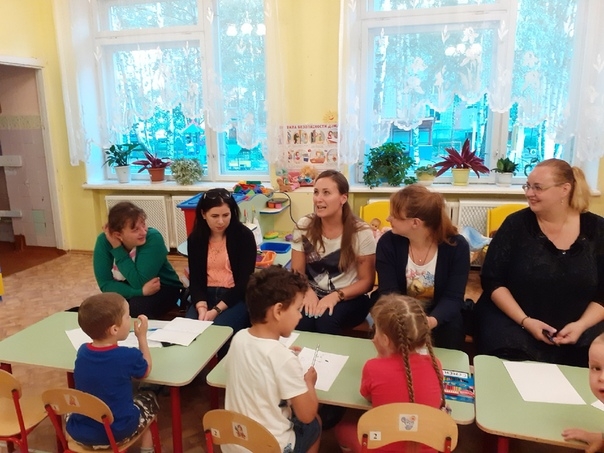 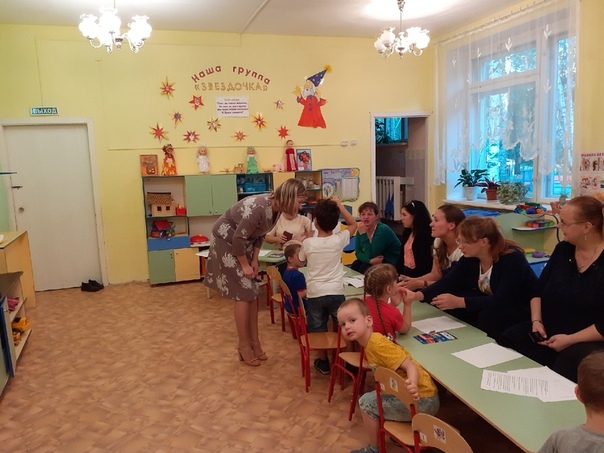 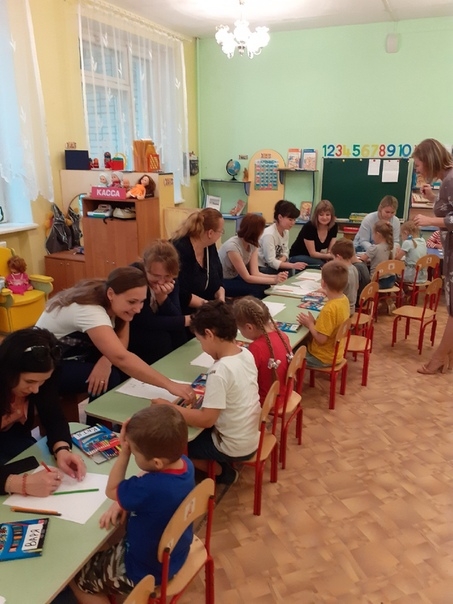 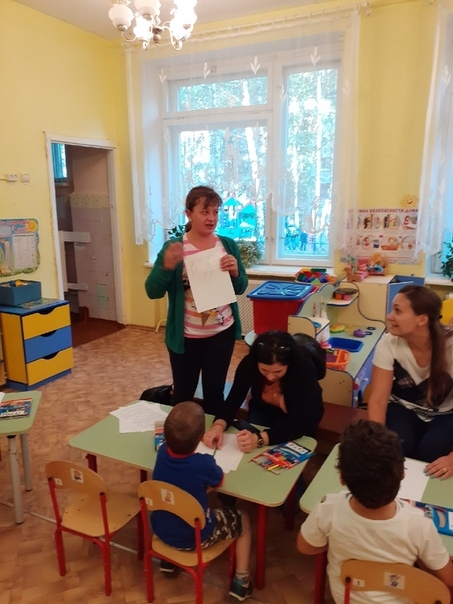 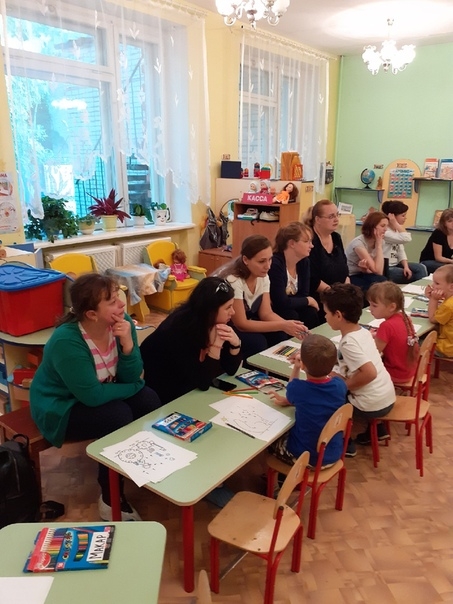 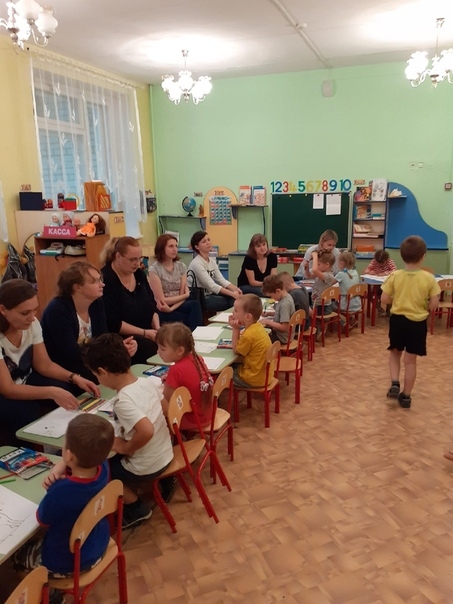 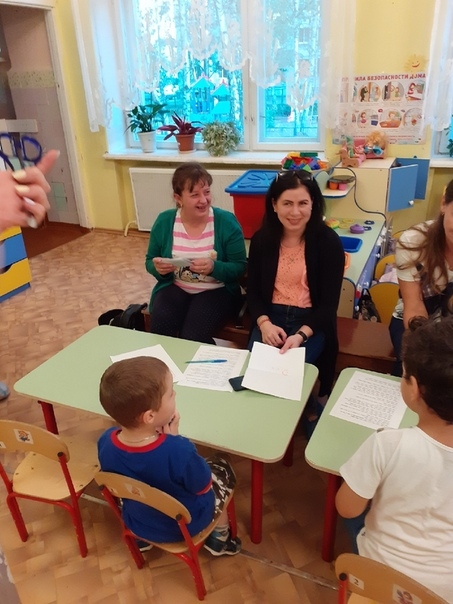 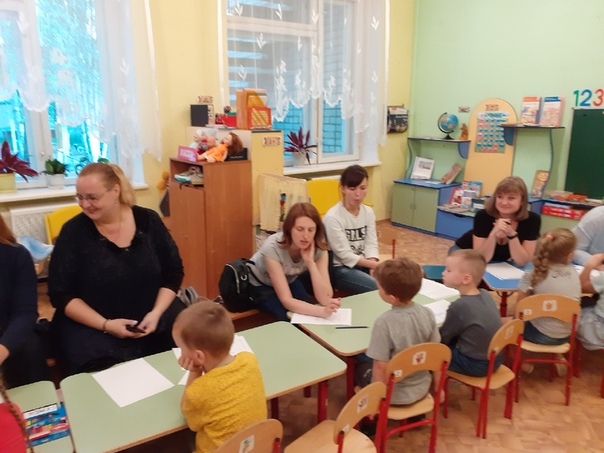 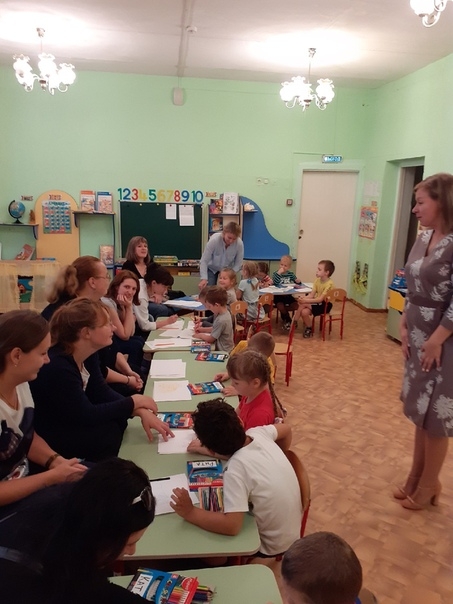 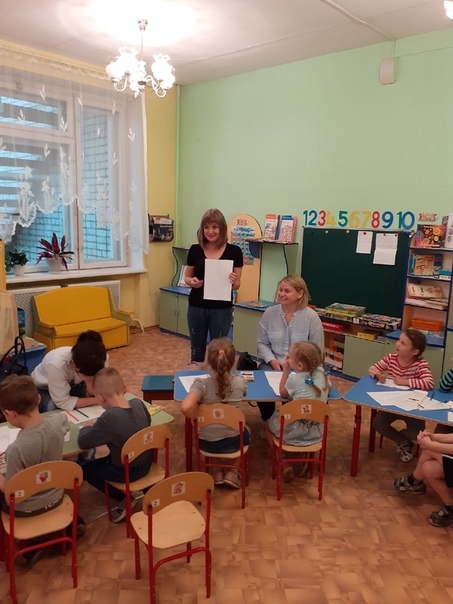 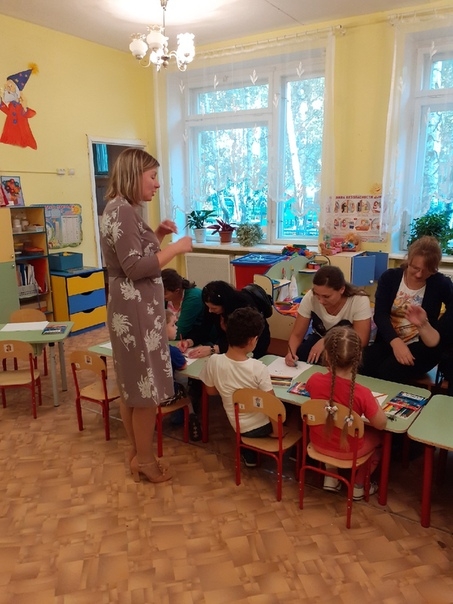 